ДатаПредмет классФ.И.О УЧИТЕЛЯ Тема Содержание урока 09.11Речь и альтернативная коммуникация5 ОВЗТрофимова Л.В.Слова, обозначающие признак действия, состояние (громко, тихо, быстро, медленно, хорошо, плохо, весело, грустно)1.Здравствуйте! Разыграем небольшую сценку. Раздается стук в дверь. Из-за двери  показывается кукла Петрушка  и приветствует детей:  «Я-Петрушка-веселая игрушка! Привет-привет!» 2.Кукла предлагает детям поздороваться: «Давай здороваться! Дай ручку!». Петрушка протягивает руку каждому ребенку, стимулируя его протянуть руку в ответ и поздороваться. (С теми детьми, кто остается пассивен, используются  совместные действия.) После этого Петрушка  выполняет различные действия и предлагает повторить за ним. «Давайте хлопать в ладоши. Как громко хлопают ваши ладошки - хлоп, хлоп, хлоп! А теперь постучим пальчиками о пальчик. Как тихо стучат ваши пальчики-тук, тук, тук!»3. Далее Петрушка приносит детям корзину с погремушками и рассыпает их на ковре. «Какие красивые погремушки, давайте с ними поиграем! ». Взрослый берет погремушку в одну руку и энергично встряхивает ее, привлекая внимание детей. Затем медленно перекладывает погремушку из одной руки в другую и снова встряхивает ее, стимулируя детей к подражанию или к совместным действиям со взрослым. «Вот у Вали погремушка заиграла, и у Саши!  Послушайте, как громко звучат ваши погремушки!». Затем Петрушка предлагает спрятать погремушки за спину, обращая внимание детей, как тихо стало вокруг, потому что погремушки не играют, а «отдыхают».4. Динамическая пауза.Динь-динь-динь, динь-дон,Всюду слышен перезвон,Погремушечка, играй,-Нашу детку забавляй!(Дети под такт стихотворения, подражая действиям взрослого, встряхивают погремушки, либо взрослый использует совместные действия с ребенком)Ну, ну, не звени,Тише, тише - отдохни,Погремушка, не играй,Не играй и отдыхай!(Дети прячут погремушки за спину)Игру можно повторить 2-3 раза.5.В конце игры Петрушка хвалит детей, отмечая, как громко звучали  погремушки, и как было, тихо, когда погремушки «отдыхали». Затем собирает погремушки снова в корзину и прощается с детьми.6. Какой тебе показалась эта сценка? Тебе было грустно или весело? 7. Домашнее задание: Расскажи дома стихотворение, которое знаешь наизусть сначала медленно, тихо и грустно, а потом быстрее, громко и весело. До свидания.09.11Адаптированная физическая культура  5Кобякова В.В.1. Обще развивающие упражнения с большой амплитудой движений для локтевых, тазобедренных, коленных суставов и позвоночника2. Обучение подвижной игре «С кочки на кочку»1.Ознакомиться с планом урока в группе 6 класс (ОВЗ), мессенджереа Viber2. Просмотр предложенного ролика youtu be «Обще развивающие упражнения с большой амплитудой движений для локтевых, тазобедренных, коленных суставов и позвоночника».         3. Разминка «Лучшая утренняя зарядка /Best mominq exercises 4.Посмотреть правила  подвижной игре «С кочки на кочку»09.11ИЗО5 ОВЗБлинова Т.ЮРисование с натуры игрушки (грузовик, трактор, бензовоз).Посмотри на картинки с машинами и нарисуй одну из них . 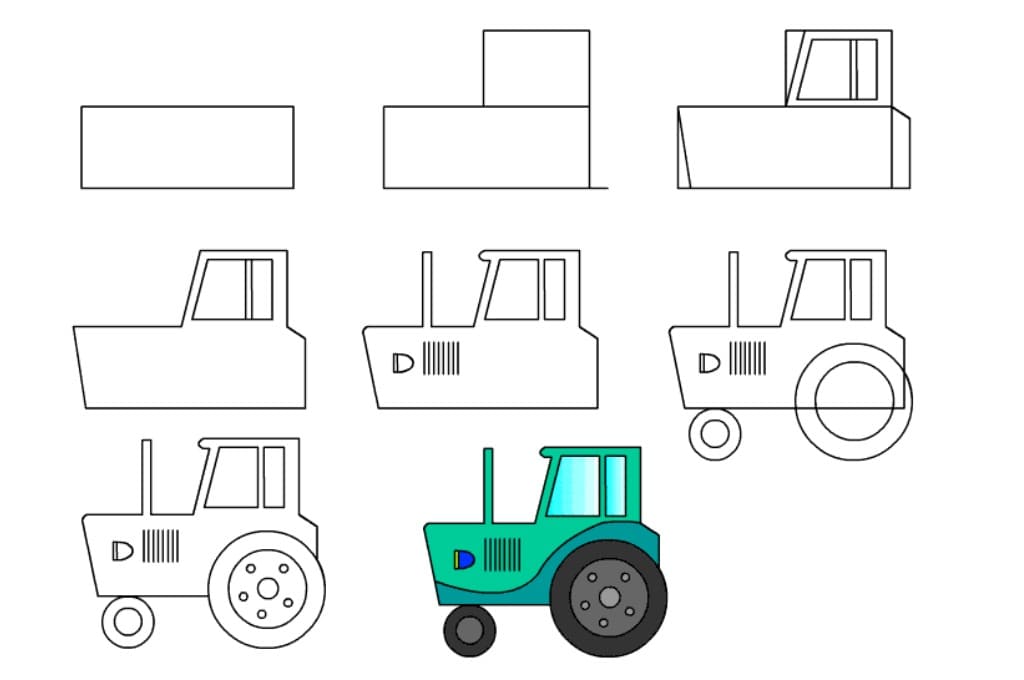 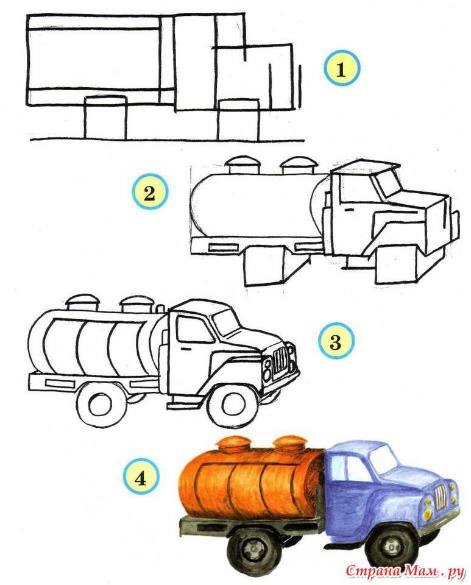 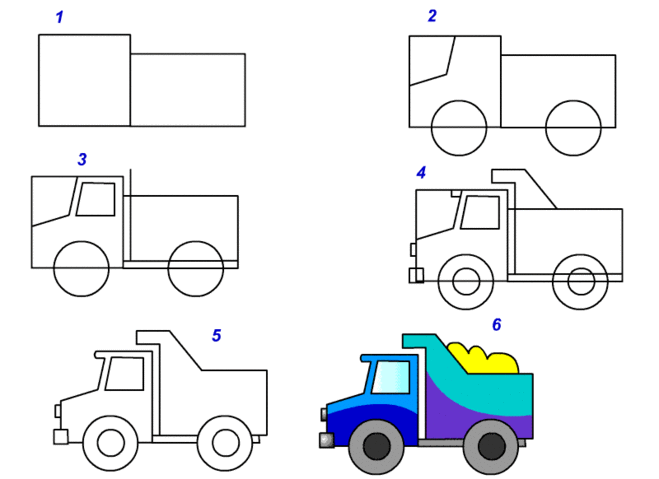 